Marketing Department 
SWOT Analysis Example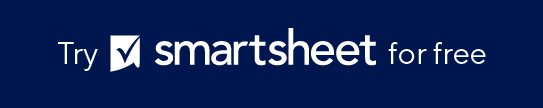 Analysis Goal: Assess the effectiveness and efficiency of a marketing department. This analysis identifies internal and external factors, guiding improvements and strategy adjustments.INTERNAL FACTORSINTERNAL FACTORSINTERNAL FACTORSSTRENGTHS +WEAKNESSES –Strong Brand Recognition: Our brand is recognized and respected in the market, attracting customers more easily.Innovative Marketing Team: Our team is creative and capable of generating unique campaigns that capture customer interest.Robust Digital Presence: We maintain well-established digital marketing channels, including social media, email, and SEO.Diverse Customer Base: Our customer base is wide and diverse, providing multiple revenue streams and ensuring stability.Data-Driven Approach: We strongly utilize analytics and data to guide our marketing decisions and strategies.Effective Communication Channels: Our internal and external communication channels are efficient and enhance brand consistency.Adequate Budget: Our budget allows for experimental and targeted marketing initiatives.Limited Resources: We have insufficient resources relative to the scale of our marketing campaigns, which may lead to burnout or underperformance.Skill Gaps: There are skill gaps in our team, especially in emerging areas like AI-driven marketing and advanced data analytics.Overreliance: We rely heavily on one or two marketing channels, which can be risky if those channels encounter issues.Slow Adaptation to Trends: Our reaction to market trends is slower than our competitors', potentially causing us to miss market opportunities.Inconsistent Brand Messaging: Our brand messaging is occasionally inconsistent across different platforms.High Employee Turnover: High turnover in key marketing positions disrupts our operations and results in loss of know-how.Regulatory Compliance Issues: We face challenges in keeping up with new marketing-related regulations or standards.EXTERNAL FACTORSEXTERNAL FACTORSEXTERNAL FACTORSOPPORTUNITIES +THREATS –Emerging Markets: We are expanding into emerging markets and new demographic segments.Technological Advancements: We are leveraging new technologies like AI and machine learning for better customer targeting and personalization.Strategic Partnerships: We are forming strategic partnerships or alliances with complementary brands or influencers.Sustainability Trends: We are capitalizing on the growing consumer preference for sustainable and ethical practices.Content Marketing: We are expanding our content marketing efforts to build brand authority and engagement.Customer Data Utilization: We have improved our use of existing customer data to enhance customer relationship management and retention.Mobile Marketing: We are increasing our focus on mobile marketing strategies as mobile usage continues to grow.Competitive Pressure: We face intense competition in the industry that continuously pushes marketing standards higher.Economic Downturns: Economic downturns reduce consumer spending and tighten our marketing budgets.Technological Disruptions: New technological innovations could render our current marketing strategies obsolete.Changes in Consumer Behavior: Rapid changes in consumer preferences can make our existing marketing strategies less effective.Data Privacy Regulations: Stricter data privacy laws and regulations limit our marketing capabilities.Social Media Vulnerabilities: We are susceptible to potential PR issues or backlash from social media missteps.DISCLAIMERAny articles, templates, or information provided by Smartsheet on the website are for reference only. While we strive to keep the information up to date and correct, we make no representations or warranties of any kind, express or implied, about the completeness, accuracy, reliability, suitability, or availability with respect to the website or the information, articles, templates, or related graphics contained on the website. Any reliance you place on such information is therefore strictly at your own risk.